HOW TO SOLVE WORD PROBLEMS?
The hardest thing about doing word problems is taking the English words and translating them into mathematics. Usually, once you get the math equation, you're fine; the actual math involved is often fairly simple.First, let’s identify some key words. Copy the table below in your notes.Example 1: 60% of the school population is 300.  What is the school population?Example 2: Find a number when subtracted by 4 it is the same as when the number has been increased by 3 and then halved.Example (Textbook p. 10)SolutionStep 1: Read the problem 2 or 3 times to get a general idea.Step 2: Identify the known and unknown by highlighting/ underlining.Step 3: Write a let statement for each of the unknowns.Let “C” represent the total cost (dollars)Let “t” represent the flying time (hours)Step 4: Translate English sentences into mathematical expressions and equations. C = 50t + 300 	(1)C = 100t		(2)Step 5: Solve. (Let’s solve this system using desmos.)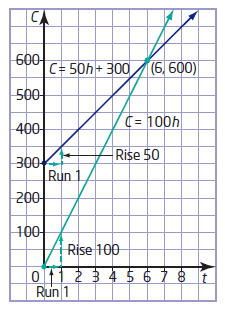 The point of intersection is (6, 600).Step 6: Check.(1)  LS = 600		RS = 50(6) + 300 = 600 		(2)  LS = 600		RS = 100(6) = 600 Step 7: State your answer in a short sentence.  If Ian flies 6 hours a month, the cost to own and rent would be the same ($600).Learning Goal: I will solve word problems graphically using technology.Download: Desmos Graphing Calculator.	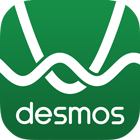 Step 1: Read the problem 2 or 3 times to get a general idea.Step 2: Identify the known and unknown highlighting/ underlining.Step 3: Write a let statement for each of the unknowns.Step 4: Translate English sentences into mathematical expressions and equations. Step 5: Solve.Step 6: Check.Step 7: State your answer in a short sentence.**PUT FORMAL MATH ON THE LEFT**SKETCH, NOTES, GRAPHS ON THE RIGHTKEY WORDS IN WORD PROBLEMSKEY WORDS IN WORD PROBLEMSDIVISION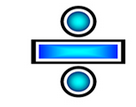 MULTIPLICATION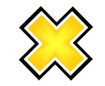 Divide, QuotientGoes into, Split equallyPer, Out of, Ratio ofPercent (divide by 100)Multiply, timesofmultiplied by
Product ofADDITION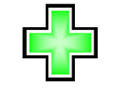 SUBTRACTION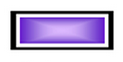 AddSum, plusTotal ofCombined togetherIncreased byMore thanDecreased by
minus, less
Difference between/of
Less than Fewer thanSubtractRemainEQUALSEQUALSis, are, was, were, will be
gives, yields, sold foris, are, was, were, will be
gives, yields, sold forIan owns a small airplane. He pays $50/h for flying time and $300/month for hangar fees at the local airport. If Ian rented the same type of airplane at the local flying club, it would cost him $100/h. How many hours will Ian have to fly each month so that the cost of renting will be the same as the cost of flying his own plane?In class work: Textbook p. 17 #10 – 13, 19, 20